                                                          Guía No 4 DE Educación Física y SaludInstrucciones:Lea atentamente el PowerPoint de atletismo enviado.Responda las preguntas de la guía.I. Responda las siguientes preguntas.a. Señale cuales son las pruebas que engloban el Atletismo.________________________________________________________________________________________________________________________________________________________________________________________________________________________________________________________________________________________________________________________________________________________________________________________________________________b. Señale los 5 tipos de carreras. ________________________________________________________________________________________________________________________________________________________________________________________________________________________________________________________________________________________________________________________________________________________________________________________________________________c. Señale los 4 tipos de saltos.________________________________________________________________________________________________________________________________________________________________________________________________________________________________________________________________________________________________________________________________d. La jabalina, bala, disco y martillo, a qué  prueba corresponden.________________________________________________________________________________________________________________________________________________________________________________________________________________________________________________________________________________________________________________________________________________________________________________________________________________e. ¿En qué consiste la prueba de “Vallas”?________________________________________________________________________________________________________________________________________________________________________________________________________________________________________________________________________________________________________________________________________________________________________________________________________________II. Completa la siguiente gráfica del estadio de Atletismo.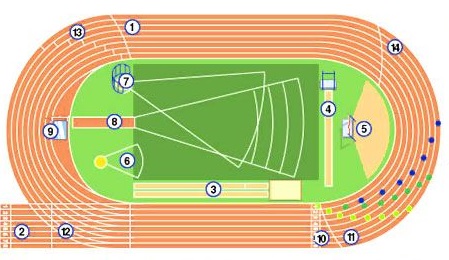 1.                                                                  8.2.                                                                  9.3.                                                                 10.4.                                                                 11.5.                                                                 12.6.                                                                 13.7.                                                                 14.III. Señala a qué módulo de prueba corresponde cada imagen (de salto, de lanzamiento o de carreras). 1.                                2.                         3.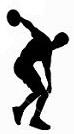 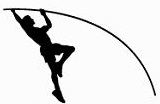 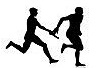 4.                                5.                                 6.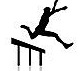 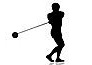 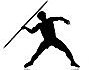 7.                                        8.                                   9.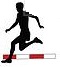 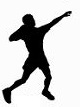 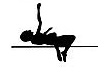 IV. Menciona al menos 7 materiales que se utilizan en el atletismo.________________________________________________________________________________________________________________________________________________________________________________________________________________________________________________________________________________________________________________________________________________________________________________________________________________________________________________________________________________________________V. Autoevaluación.Responde la siguiente autoevaluación del proceso de aprendizaje de esta guía.Nombre del Estudiante:Nombre del Estudiante:Nombre del Estudiante:Nombre del Estudiante:Docente: Luis Gormaz LazoCurso: 7 BásicoFecha: Objetivos: OA 03-OA 04Conocer e identificar las distintas pruebas que engloba el atletismo, el estadio donde se realiza cada prueba y los materiales que se utilizan.Objetivos: OA 03-OA 04Conocer e identificar las distintas pruebas que engloba el atletismo, el estadio donde se realiza cada prueba y los materiales que se utilizan.Objetivos: OA 03-OA 04Conocer e identificar las distintas pruebas que engloba el atletismo, el estadio donde se realiza cada prueba y los materiales que se utilizan.Objetivos: OA 03-OA 04Conocer e identificar las distintas pruebas que engloba el atletismo, el estadio donde se realiza cada prueba y los materiales que se utilizan.Objetivos: OA 03-OA 04Conocer e identificar las distintas pruebas que engloba el atletismo, el estadio donde se realiza cada prueba y los materiales que se utilizan.Objetivos: OA 03-OA 04Conocer e identificar las distintas pruebas que engloba el atletismo, el estadio donde se realiza cada prueba y los materiales que se utilizan.Objetivos: OA 03-OA 04Conocer e identificar las distintas pruebas que engloba el atletismo, el estadio donde se realiza cada prueba y los materiales que se utilizan.Objetivos: OA 03-OA 04Conocer e identificar las distintas pruebas que engloba el atletismo, el estadio donde se realiza cada prueba y los materiales que se utilizan.Contenidos a Evaluar:El atletismoContenidos a Evaluar:El atletismoContenidos a Evaluar:El atletismoContenidos a Evaluar:El atletismoUnidad: 1 Dominando los deportes individuales (Atletismo)Unidad: 1 Dominando los deportes individuales (Atletismo)Unidad: 1 Dominando los deportes individuales (Atletismo)Unidad: 1 Dominando los deportes individuales (Atletismo)Criterios SiempreA vecesNunca Comprendí la información entregada en las guía.Seguí de forma ordenada la secuencia del power point (de principio a fin).Me ajuste a un horario establecido para realizar la guía (hora de inicio y hora de termino).Utilicé el power point para responder la guía.Utilicé información adicional solicitada en la guía.Apliqué los contenidos trabajados previamenteRealicé las guía de trabajo en un espacio cómodo y sin distracciones.